Аппликации в подготовительной группе «Белка под елью»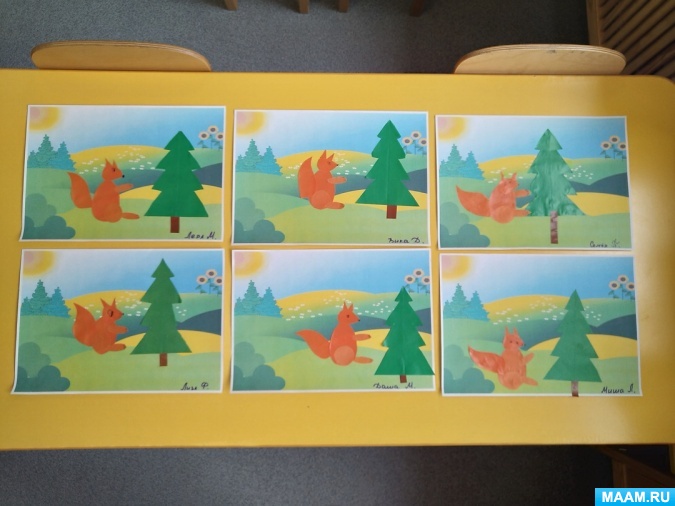 Нам потребуются следующие материалы: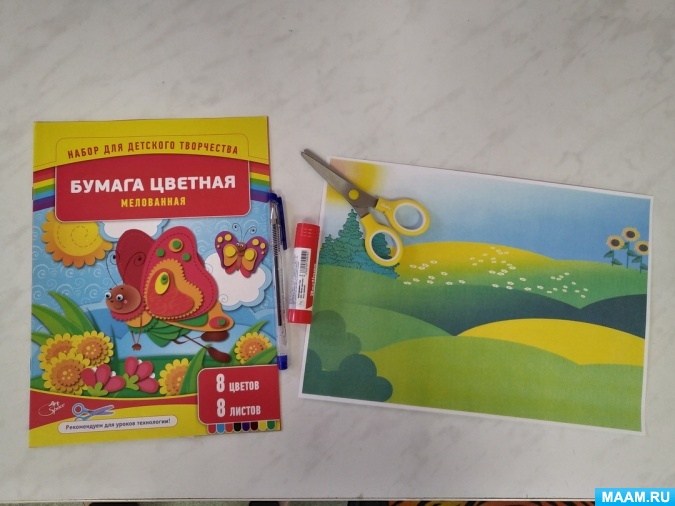 цветная бумага (зелёный, коричневый, оранжевый);фотофон-лужок;клей-карандаш;ножницы;ручка;тряпочка.Заготовки: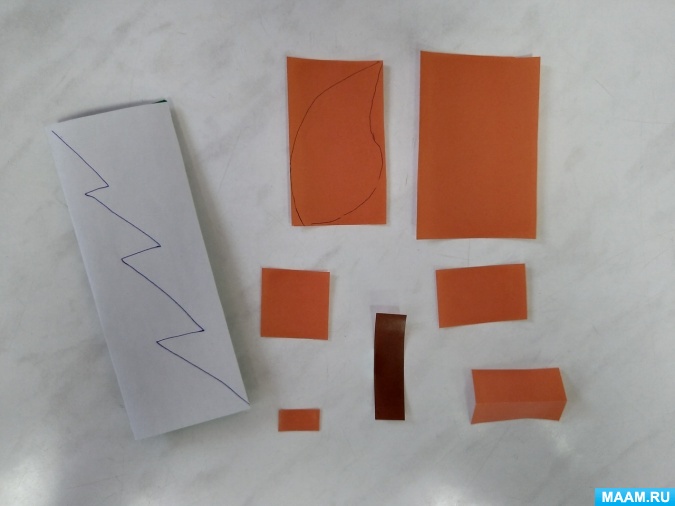 Большой оранжевый прямоугольник (для туловища). Его мы складываем пополам, рисуем и вырезаем половинку овала. Раскрываем заготовку и получаем туловище белочки.Из прямоугольника поменьше вырезаем пышный фигурный хвост белочки.Из среднего прямоугольника вырезаем голову, а из маленького - треугольные ушки.Из квадрата вырезаем круг - верхняя часть задней лапки.Из маленького прямоугольника, сложенного пополам, вырезаем две тонкие лапки.Из коричневой бумаги вырезаем ствол для ели, приблизительно 3 см в высоту и 1 в ширину.Большой зеленый прямоугольник складываем пополам и рисуем половину ели. Раскрываем заготовку и получаем красивую елочку.Из полученных заготовок собираем белочку и ель, размещаем их на листе бумаге.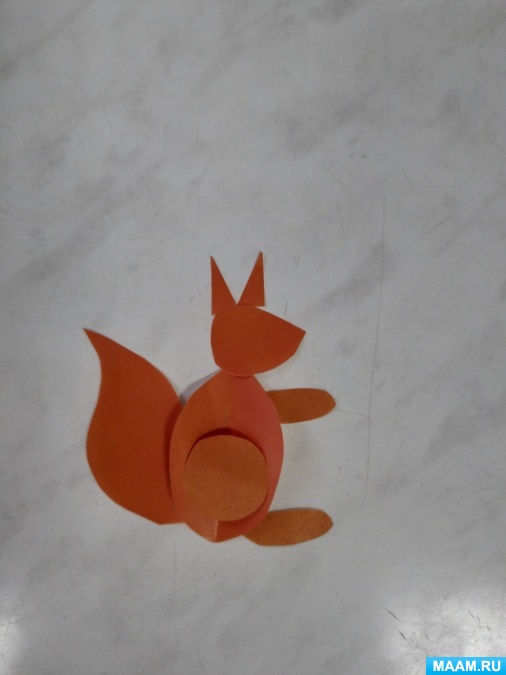 Можно переходить к наклеиванию заготовок. Аккуратно приглаживаем каждую деталь тряпочкой. После того, как все детали приклеены, дорисовываем нашей белочке глазки, носик, усики, коготки.Вот такие замечательные белочки под елью получились у наших детей.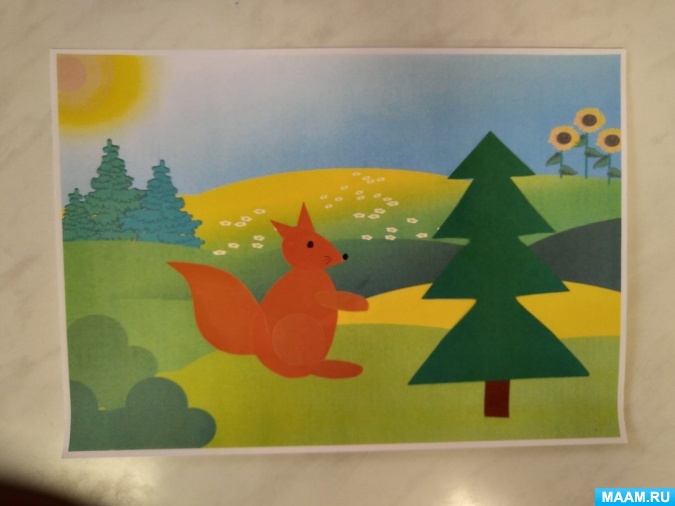 